Intent of Participation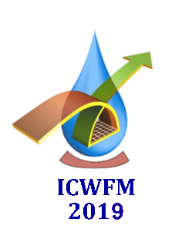 (Please send the completed form by email to the Conference Secretariat by 01 November 2018; Please provide tick mark (     ) to select your option)Last Name :First Name(s) : Title (Prof./ Dr./ Mr./ Mrs./ Ms.) : Last Name :First Name(s) : Title (Prof./ Dr./ Mr./ Mrs./ Ms.) : Occupation : Organization : Occupation : Organization : Mailing Address : Country : Mailing Address : Country : Email : Phone/Cell No. : Email : Phone/Cell No. : Participation :I intend to present a paper (      )I intend to attend as a co-author (      )I intend to attend the conference only (      )I intend to attend the conference as a panel moderator/panelist (      )Financial supportI do not need financial support (      )I am applying for financial support (      )Select required funding options:                         Full (      )                   Partial (      )Financial supportI do not need financial support (      )I am applying for financial support (      )Select required funding options:                         Full (      )                   Partial (      )Technical visit : Please select one option for this field visit at a Large scale flood control and irrigation project: I want to participate (      )I do not want to participate (      )Technical visit : Please select one option for this field visit at a Large scale flood control and irrigation project: I want to participate (      )I do not want to participate (      )Student Participation: If you are participating this conference as a student, please note that you will need to submit a document during registration as a proof of your studentship authorized by the Head of the Department of your institution. Student Participation: If you are participating this conference as a student, please note that you will need to submit a document during registration as a proof of your studentship authorized by the Head of the Department of your institution. 